L’âne chargé d’éponges et l’âne chargé de selUn ânier, son sceptre à la main, 
            Menait, en empereur romain, 
            Deux coursiers à longues oreilles. 
L'un, d'éponges chargé, marchait comme un courrier; 
            Et l'autre, se faisant prier, 
           Portait, comme on dit, les bouteilles 
Sa charge était de sel. Nos gaillards pèlerins 
            Par monts, par vaux et par chemins, 
Au gué d'une rivière à la fin arrivèrent, 
            Et fort empêchés se trouvèrent. 
L'ânier, qui tous les jours traversait ce gué là, 
            Sur l'âne à l'éponge monta, 
            Chassant devant lui l'autre bête, 
            Qui, voulant en faire à sa tête, 
            Dans un trou se précipita, 
            Revint sur l'eau, puis échappa ; 
            Car au bout de quelques nagées, 
            Tout son sel se fondit si bien 
            Que le baudet ne sentit rien 
            Sur ses épaules soulagées. 
Camarade épongier prit exemple sur lui, 
Comme un mouton qui va dessus la foi d'autrui. 
Voilà mon âne à l'eau; jusqu'au col il se plonge, 
            Lui, le conducteur, et l'éponge. 
Tous trois burent d'autant l'ânier et le grison 
            Firent à l'éponge raison. 
            Celle-ci devint si pesante, 
            Et de tant d'eau s'emplit d'abord, 
Que l'âne succombant ne put gagner le bord. 
            L'ânier l'embrassait, dans l'attente 
            D'une prompte et certaine mort. 
Quelqu'un vint au secours qui ce fut, il n'importe; 
C'est assez qu'on ait vu par là qu'il ne faut point 
            Agir chacun de même sorte. 
            J'en voulais venir à ce point.Etude du vocabulaireSon sceptre à la main : Manière comique de comparer l’ânier à un petit roi. Marchait comme un courrier: Le plus rapidement possible, à la manière d’un courrier (Jadis, c’était un homme  qui portrait des lettres) qui doit porter ses dépêches (ses informations) dans un laps de temps aussi court que possible. Portait les bouteilles : marchait avec les précautions de celui qui porte un objet fragile. Au gué d’une rivière : Endroit d’une rivière où l’on peut traverser à piedsSur l’eau : à la surface de l’eau. Echappa : se tira de ce mauvais pas. La nagée : une brasse, une enjambéeEpongier: Porteur d’éponges : terme inventé par De La Fontaine. Comme un mouton...:  Suivre bêtement…Col: Ancien mot pour « cou ». D’autant : familier : beaucoup. Oserais-je risquer « jusqu’à plus soif » ? Le grison: Mot courant chez La Fontaine pour dire l’âne. L'embrassait: Le tenait dans ses bras.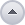 